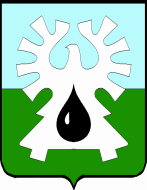 ГОРОДCКОЙ ОКРУГ УРАЙХАНТЫ-МАНСИЙСКОГО АВТОНОМНОГО ОКРУГА - ЮГРЫДУМА ГОРОДА УРАЙРЕШЕНИЕот  28 октября 2021 года                                                                                № 14О внесении изменения в Регламент Думы города УрайРассмотрев проект решения Думы города Урай «О внесении изменения в Регламент Думы города Урай», Дума города Урай решила:1. Внести в Регламент Думы города Урай, принятый решением  Думы города Урай  от 22.05.2009 № 32 (в редакции решений Думы города Урай от 05.03.2011 № 13, от 19.03.2011 № 23, от 14.04.2011 № 9, от 26.05.2011 № 34, от 25.01.2012 № 3, от 28.02.2013 № 16, от 24.09.2015 № 88, от 09.11.2015 № 129, от 04.10.2016 №4, от 05.07.2017 № 46, от 24.11.2017 № 82, от 11.12.2018 №78, от 27.06.2019 № 43, от 09.04.2020 №15, 16.04.2021 №23), следующее изменение:1) часть 3 статьи 4 изложить в следующей редакции:«3. Депутаты Думы города осуществляют свои полномочия на непостоянной основе. На постоянной основе в Думе города может работать один депутат.Депутат Думы города, работающий в Думе города на постоянной основе, определяется в соответствии с решением Думы города.».2. Настоящее решение вступает в силу со дня его подписания и подлежит официальному опубликованию в газете «Знамя».Исполняющий обязанности председателя  Думы города Урай                                                        С.А. Баев